ҠАРАР                                                                           ПОСТАНОВЛЕНИЕ16 май 2022 й.                                № 16                                16 мая 2022 г.О внесении изменений в Положение «Об оплате труда и материальном стимулировании работников, занимающих должности и профессии, не отнесенные к должностям муниципальной службы, и осуществляющих техническое обеспечение деятельности Администрации сельского поселения Юмашевский сельсовет муниципального района Чекмагушевский район  Республики Башкортостан»  В  соответствии с Постановлением Правительства Республики Башкортостан от 30.03.2022 № 123 «О повышении оплаты труда работников, осуществляющих техническое обеспечение деятельности государственных органов Республики Башкортостан, а также работников отдельных государственных учреждений Республики Башкортостан» и усиления социальной защищенности работников, занимающих должности и профессии, не отнесенные к должностям муниципальной службы,  и осуществляющих техническое обеспечение деятельности Администрации сельского поселения Юмашевский сельсовет муниципального района Чекмагушевский район Республики Башкортостан, и руководствуясь ст.35 Федерального закона Российской Федерации от 06.10.2003 №131-Ф3 «Об общих принципах организации местного самоуправления в Российской Федерации», ПОСТАНОВЛЯЮ:Внести изменения в Положение об оплате труда и материальном стимулировании работников, занимающих должности и профессии, не отнесенные к должностям муниципальной службы, и осуществляющих техническое обеспечение деятельности Администрации сельского поселения Юмашевский сельсовет муниципального района Чекмагушевский район Республики Башкортостан, утвержденное Постановлением  Администрации сельского поселения Юмашевский сельсовет муниципального района Чекмагушевский район Республики Башкортостан № 77 от 14 ноября 2018 года (с учетом последующих изменений и дополнений) в редакции согласно приложению  к настоящему постановлению. Установить, что финансирование расходов, связанных с реализацией настоящего постановления, осуществляется за счет средств бюджета сельского поселения Юмашевский сельсовет муниципального района Чекмагушевский район Республики Башкортостан.Настоящее постановление распространяется на правоотношения, возникшие с 1 января  2022 г.Врип главы сельского поселения                                           И.Ф. Гарифуллина                                                                          Приложение к постановлению Администрации сельского поселения Юмашевский сельсовет от  16 мая 2022 г. № 16Изменения, вносимые в ПОЛОЖЕНИЕоб оплате труда и материальном стимулировании работников, занимающих должности и профессии, не отнесенные к должностям муниципальной службы, и осуществляющих техническое обеспечение деятельности Администрации сельского поселения Юмашевский сельсовет муниципального района Чекмагушевский район Республики БашкортостанПриложение к Положению об оплате труда работников, занимающих должности и профессии, не отнесенные к должностям муниципальной службы, и осуществляющих техническое обеспечение деятельности Администрации сельского поселения Юмашевский сельсовет муниципального района Чекмагушевский район  Республики Башкортостан изложить в новой редакции: Приложениек Положению об оплате труда работников, занимающих должности и профессии, не отнесенные к должностям муниципальной службы, и осуществляющих техническое обеспечение деятельности Администрации сельского поселения Юмашевский сельсовет муниципального района Чекмагушевский район Республики БашкортостанМесячные тарифные ставки рабочих и водителей,
осуществляющих техническое обеспечение деятельности
Администрации сельского поселения Юмашевский сельсовет муниципального района Чекмагушевский район Республики БашкортостанПримечания:к 5 разряду относится выполнение работ по управлению легковым автомобилем всех типов;к 6 разряду относится выполнение работ по управлению грузовым автомобилем грузоподъемностью до 3 тонн;к 7 разряду относится выполнение работ по управлению грузовым автомобилем грузоподъемностью свыше 3 до 10 тонн, автобусами габаритной длиной до ;к 8 разряду относится выполнение работ по управлению грузовым автомобилем грузоподъемностью свыше 10 до 40 тонн, автобусами габаритной длиной свыше 12 до ;при работе на двух-трех типах автомобилей (легковом, грузовом, автобусе и т.п.), а также при выполнении всего комплекса работ по ремонту и техническому обслуживанию управляемого автомобиля в случае отсутствия специализированной службы технического обслуживания автомобилей тарифные ставки водителям повышаются на один разряд. БАШҠОРТОСТАН  РЕСПУБЛИКАҺЫСАҠМАҒОШ  РАЙОНЫмуниципаль районЫНЫҢЙОМАШ АУЫЛ СОВЕТЫАУЫЛ  БИЛӘмӘҺЕХАКИМИӘТЕ452227,  Йомаш ауылы,  Совет урамы,10тел. (34796) 27-2-69, 27-2-24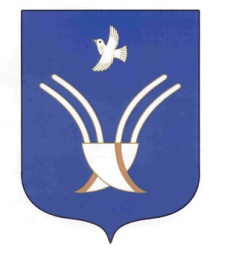 Администрация сельского поселения Юмашевский сельсоветмуниципального района Чекмагушевский район Республики Башкортостан452227, с.  Юмашево, ул.  Советская. 10 тел. (34796) 27-2-69, 27-2-24Наименование профессийМесячные тарифные ставки, рублей12Водитель автомобиля 5 разряда4558Уборщик производственных и служебных помещений  2117Рабочий по обслуживанию и уборке территории  4233